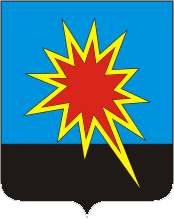 КЕМЕРОВСКАЯ ОБЛАСТЬКАЛТАНСКИЙ ГОРОДСКОЙ ОКРУГАДМИНИСТРАЦИЯ КАЛТАНСКОГО ГОРОДСКОГО ОКРУГАПОСТАНОВЛЕНИЕот 23.05.2018 г.         № 103 - пО мероприятиях по организации и обеспечению отдыха, 
оздоровления и занятости детей Калтанского городского округа в летний период В целях реализации Закона Кемеровской области от 26.12.2009 года № 136-ОЗ «Об организации и обеспечении отдыха и оздоровления детей», во исполнение постановления Коллегии Администрации Кемеровской области от 08.06.2015г. № 170 «О внесении изменений в постановление Коллегии Администрации Кемеровской области от 18.02.2013 № 55 «О Порядке реализации мероприятий по организации и обеспечению отдыха и оздоровления детей»: Утвердить: Порядок приобретения и выдачи путевок в загородные стационарные оздоровительные учреждения, лагеря, расположенные на территории Российской Федерации, согласно приложению № 1 к настоящему постановлению; Порядок приобретения и выдачи путевок в санаторно-курортные организации, расположенные на территории Российской Федерации, согласно приложению № 2 к настоящему постановлению;Порядок обеспечения бесплатным проездом организованных групп детей к местам отдыха и оздоровления и обратно, согласно приложению № 3 к настоящему постановлению.Установить за счет субсидии, предоставляемой местному бюджету из областного бюджета, оплату  стоимости путевок для детей школьного возраста с 6 до 18 лет в загородные оздоровительные лагеря, санатории, санаторные оздоровительные лагеря круглогодичного действия, санатории-профилактории, профилактории, специализированные (профильные) лагеря (спортивно-оздоровительные, эколого-биологические, технические, краеведческие и другие), дома отдыха и базы отдыха, пансионаты, лечебно-оздоровительные комплексы, оздоровительные центры, базы и комплексы, а также иные организации, обеспечивающие отдых и оздоровление детей.3.	Установить  оплату стоимости путевки за счет средств областного бюджета на основании Постановления Коллегии АКО от 08.06.2015г. №170 «О внесении изменений в постановление Коллегии Администрации Кемеровской области от 18.02.2013 № 55 «О Порядке реализации мероприятий по организации и обеспечению отдыха и оздоровления детей» из расчета:в загородные оздоровительные лагеря, в специализированные (профильные) лагеря (спортивно-оздоровительные, эколого-биологические, технические, краеведческие и др.), дома отдыха и базы отдыха, пансионаты, лечебно-оздоровительные комплексы, оздоровительные центры, базы – не более 690 рублей на одного ребенка в сутки;в санатории, санаторные оздоровительные лагеря круглогодичного действия, санатории-профилактории, профилактории – не более 890 рублей на одного ребенка в сутки.4.	 Установить сроки отдыха детей:в загородных оздоровительных лагерях - не менее 7 дней в период осенних, зимних, весенних каникул и не менее 21 дня в период летних каникул;в загородных оздоровительных лагерях на время проведения профильных смен, специализированных (профильных) лагерях (спортивно-оздоровительных, эколого-биологических, технических, краеведческих и других), домах отдыха и базах отдыха - не более 21 дня;в санаториях и санаторных оздоровительных лагерях круглогодичного действия, санаториях, санаториях-профилакториях, профилакториях - не менее 24 дней;в лагерях с дневным пребыванием детей - не менее 5 рабочих дней в период осенних, зимних, весенних каникул и не менее 21 календарного дня в период летних каникул;в лагерях палаточного типа - не более 21 дня;в лагерях труда и отдыха - не более 24 календарных дней;в многодневных туристских походах, экспедициях - от 4 до 14 дней.5.	Установить за счет средств местного бюджета:         Оплату стоимости проезда в составе  организованных групп к местам отдыха и оздоровления и обратно железнодорожным транспортом:  -	детям из малообеспеченных семей, где среднедушевой доход семьи ниже величины прожиточного минимума по Кемеровской области (подтверждается справкой Управления социальной защиты населения администрации Калтанского городского округа).6.   Обеспечить коллективное страхование детей от несчастного случая в период пребывания детей в организациях отдыха. Установить на одного застрахованного размер страховой суммы не менее 800 тыс. рублей, страхового взноса не выше 100 рублей.7.    Муниципальной межведомственной комиссии  (А.Б.Клюевой):7.1. Обеспечить реализацию подпрограммы «Отдых» муниципальной программы «Образование в Калтанском округе на 2014-2020гг» по организации отдыха, оздоровления, занятости детей и подростков Калтанского городского округа.7.2. Развивать различные формы отдыха, оздоровления и занятости детей, создавать условия для развития детского туризма, способствовать организации свободного времени старшеклассников, расширению возможностей для их временной занятости в каникулярное время.Уделять особое внимание организации отдыха, оздоровления и занятости детей, находящихся в трудной жизненной ситуации, состоящих на профилактическом учете.7.3.	Создать условия для обеспечения безопасности жизни и
здоровья детей, предупреждения детского травматизма, безопасности
дорожного движения в каникулярное время. Особое внимание уделять
организации полноценного питания детей, соблюдению требований
противопожарной безопасности в организациях отдыха и оздоровления
детей, санитарно-эпидемиологических требований к устройству,
содержанию и организации режима работы организаций, обеспечивающих
отдых и оздоровление детей.7.4. Привлекать для проведения детской оздоровительной кампании средства из иных источников, не запрещенных действующим законодательством.8.	Начальнику Отдела МВД России по г.Калтану (А.А.Шабалину):8.1. Принять меры по обеспечению общественного порядка и безопасности (без взимания платы) во время проведения массовых мероприятий с детьми в летний период,  при проезде организованных групп детей по маршруту следования к местам отдыха и оздоровления и обратно.8.2. Обеспечить сопровождение сотрудниками ГИБДД автобусов при перевозке организованных групп детей к месту отдыха и оздоровления и обратно. 8.3. Рекомендовать ОНДПР г.Осинники и г.Калтан УНДПР Главного управления МЧС России по Кемеровской области (Сапожков Л.А.) обеспечить контроль за проведением противопожарных мероприятий в организациях отдыха и оздоровления детей. 9.	 Главному врачу ГБУЗ «Калтанская городская больница» (В.Н.Кречетовой): 9.1. Оказать содействие в комплектовании муниципальных учреждений, обеспечивающих отдых и оздоровление детей, медицинскими кадрами, медицинским сопровождением организованных групп детей по маршруту следования к местам отдыха и оздоровления и обратно.10. Начальнику МКУ Управление молодежной политики и спорта администрации Калтанского городского округа (П.В.Иванову):10.1. Осуществлять координацию спортивно-оздоровительной работы по месту жительства несовершеннолетних во время летних каникул. 10.2. Организовать работу по временному трудоустройству несовершеннолетних в возрасте от 14 до 18 лет в период летних каникул.11. Директору  МКУ Управление культуры администрации Калтанского городского округа (М.А.Меркуловой):Содействовать проведению досуговых мероприятий в организациях, обеспечивающих отдых, оздоровление и занятость детей.12.	Начальнику МКУ Управление образования администрации Калтанского городского округа (Н.В.Плюсниной):12.1. Обеспечить организационно-методическое и информационное сопровождение деятельности по организации отдыха, оздоровления и занятости детей. 12.2. Осуществлять мониторинг организации и обеспечения отдыха и оздоровления детей, в том числе эффективности деятельности организаций, обеспечивающих отдых и оздоровление детей, оперативное доведение информации до межведомственной комиссии и Департамента образования и науки Кемеровской области о ходе и финансировании летней оздоровительной кампании.13. 	Директору МАУ «Пресс – Центр г. Калтан» (В.Н.Беспальчук) обеспечить освещение в СМИ мероприятий по организации отдыха, оздоровления и занятости детей и подростков Калтанского городского округа.14. Отделу организационной и кадровой работы (Т.А. Верещагиной) обеспечить размещение настоящего постановления на официальном сайте администрации Калтанского городского округа.15. МАУ «Пресс-Центр г. Калтан» (В.Н. Беспальчук) опубликовать настоящее постановление в средствах массовой информации.16.  Настоящее постановление вступает в силу с момента официального опубликования.         17. Признать утратившим силу постановление администрации Калтанского городского округа от 31.05.2016г. № 132 - п «О мероприятиях по организации и обеспечению отдыха, оздоровления и занятости детей Калтанского городского округа в летний период» и постановление администрации Калтанского городского округа от 10.05.2017г. № 100 – п «О внесении изменений в постановление администрации Калтанского городского округа от 31.05.2016г. № 132 - п «О мероприятиях по организации и обеспечению отдыха, оздоровления и занятости детей Калтанского городского округа в летний период»».18.	Контроль исполнения настоящего постановления возложить 
на заместителя главы Калтанского городского округа по социальным вопросам А.Б.Клюеву.Глава Калтанского городского округа 						               И.Ф. ГолдиновПриложение № 1                                                                                                        УТВЕРЖДЕНО                                                                                                        Постановлением                                                    администрации Калтанского городского округа                                                                                 от __________2018г. №_____-пПорядок приобретения и выдачи путевокв загородные  оздоровительные лагеря, в том числе  в загородные оздоровительные лагеря на время проведения профильных смен, расположенные на территории Российской ФедерацииОбщие положения1.1. Настоящий Порядок устанавливает механизм приобретения и предоставления путевок для отдыха и оздоровления детей Калтанского городского округа в загородных  оздоровительных лагерях, в том числе в загородных оздоровительных лагерях на время проведения профильных смен, расположенных на территории Российской Федерации.1.2.	Настоящий Порядок разработан в соответствии с Федеральным законом от 06.10.2003 №131-ФЗ «Об общих принципах организации местного самоуправления в Российской Федерации», Законом Кемеровской области от 26.12.2009г. № 136 – ОЗ «Об организации и обеспечении отдыха и оздоровления детей» (в редакции Закона Кемеровской области от 04.02.2014г. №3-ОЗ), постановлением Коллегии Администрации Кемеровской области от 08.06.2015г. № 170 «О внесении изменений в постановление Коллегии Администрации Кемеровской области от 18.02.2013 № 55 «О Порядке реализации мероприятий по организации и обеспечению отдыха и оздоровления детей».1.3. Путевки в загородные  оздоровительные лагеря, в том числе в загородные оздоровительные лагеря на время проведения профильных смен, предоставляются однократно в текущем году для детей школьного возраста от 6 до достижения ими 18 лет,  одному из родителей или иному законному представителю, который самостоятельно обратился  в уполномоченный орган.1.4.	Продолжительность отдыха по путевкам в загородные оздоровительные лагеря устанавливаются не менее 21 дня, в загородные оздоровительные лагеря на время проведения профильных смен  - не более 21 дня в период летних каникул.   1.5. Предоставление   оздоровительных путевок  в загородные оздоровительные лагеря, в том числе в загородные оздоровительные лагеря на время проведения профильных смен, осуществляется в соответствии с очередностью в зависимости от даты подачи заявления и наличия путевок. Заявления на выделение оздоровительных путевок, не удовлетворённые в текущем году, переходят на следующий календарный год (при условии, что на дату заезда в следующем году ребёнку не исполнится 18 лет).1.6. Функции по приобретению и предоставлению путевок в загородные стационарные оздоровительные лагеря осуществляет  Уполномоченный орган – МКУ Управление образования администрации Калтанского городского округа (далее – Уполномоченный орган).Порядок приема заявлений родителей (законных представителей) на предоставление путевок,  механизм приобретения путевок2.1. Родители (законные представители) ребенка вправе обратиться с заявлением о выделении путевки  в Уполномоченный орган с предоставлением следующих документов:1) заявления на имя руководителя Уполномоченного органа о предоставлении путевки;2) копии паспорта родителя (законного представителя), подавшего заявление (стр.1, стр.5, стр.17);3) копии свидетельства о рождении ребенка, для детей старше 14 лет - копию паспорта (стр. 1, стр.5);4) справки с места работы родителя (законного представителя) (неработающие граждане дополнительно представляют справку из Государственного казенного учреждения «Центр занятости населения города Осинники» о регистрации неработающих граждан в качестве безработных и размерах получаемого пособия или о неполучении пособия и копию трудовой книжки);5) СНИЛС заявителя.2.2.	Уполномоченный орган  в журнале учета заявлений и документов на предоставление путевок в загородные оздоровительные лагеря  ведет  регистрацию и учет поступающих заявлений, согласно приложению № 1 к настоящему Порядку.Журнал учета заявлений и документов на предоставление путевок в загородные  оздоровительные лагеря нумеруется, прошнуровывается, скрепляется подписью ответственного лица и печатью.2.3. Выделение путевок для лиц, подавших заявления в Уполномоченный орган, осуществляется в порядке очередности в соответствии с датой поступления документов. 2.4. Родители (законные представители) обеспечивают частичную оплату стоимости путевки (п. 3.2. настоящего Порядка)  путем перечисления денежных средств на лицевой счет Уполномоченного органа.Документы об оплате предоставляются в Уполномоченный орган в течение 10 дней после получения информации о выделении путевок. 2.5. Уполномоченный орган на основании представленных документов об оплате  передает путевку родителям (законным представителям). Уполномоченным органом ведется Журнал выдачи путевок для оздоровления и отдыха детей, согласно приложению № 2 к настоящему Порядку. 2.6. После окончания смены оздоровительные учреждения, лагеря передают копии всех отрывных талонов к путевкам на данную смену Уполномоченному органу в соответствии с заключенными договорами. 2.7.	В случае возникновения причин, по которым ребенок не имеет возможности воспользоваться путевкой, получатель путевки обязан незамедлительно проинформировать Уполномоченный орган о невозможности использования путевки, но не позднее, чем за 10 дней до даты заезда  в загородный  оздоровительный лагерь. В таком случае Уполномоченный орган  выдает путевку другому заявителю в установленном порядке.2.8.	Если родители (законные представители) забрали ребенка в течение первых пяти дней со дня начала смены либо ребенок вообще не заехал к началу смены, то необходимо незамедлительно сообщить об этом в Уполномоченный орган, и путевка может быть передана другому заявителю.   2.9.   Основанием для отказа в предоставлении путевок в загородные оздоровительные лагеря является:а)  достижение ребенком до заезда в лагерь возраста 18 лет;б) не предоставление заявителем документов, указанных в  пунктах 2.4, 3.2. настоящего Положения.   2.10. Повторное предоставление   в течение года  путевок в загородные оздоровительные лагеря  допускается в исключительных случаях на основании ходатайств субъектов профилактики безнадзорности и правонарушений несовершеннолетних, по медицинским показаниям и только при наличии решения межведомственной комиссии по организации отдыха, оздоровления и занятости детей Калтанского городского округа.  3. Финансовое обеспечение приобретения путевок3.1. Финансовое обеспечение приобретения путевок в загородные  оздоровительные лагеря (в том числе  на время проведения профильных смен),   расположенных на территории Российской Федерации, осуществляется за счет средств субсидии областного бюджета, выделенной муниципальному образованию  - Калтанский городской округ -  на организацию отдыха оздоровления  детей в период летних каникул и частично за счет родительских средств.3.2. Частичная оплата стоимости путевки в загородные оздоровительные лагеря (в том числе  на время проведения профильных смен) осуществляется родителями (законными представителями) путем перечисления денежных средств на лицевой счет МКУ Управление образования администрации Калтанского городского округа. Размер родительской платы определяется на  льготных условиях, в соответствии с решением Межведомственной комиссии по обеспечению отдыха, оздоровления и занятости детей Калтанского городского округа.Заместитель главы                                                                          А.Б.КлюеваКалтанского городского округапо социальным вопросамПриложение № 1к Порядку приобретения  и выдачи путевок в загородные стационарные оздоровительные лагеря, расположенные на территории Российской ФедерацииЖурнал учета заявлений и документов на предоставление путевок для оздоровления и отдыха детей Калтанского городского округаПримечание.К заявлению прилагаются:Копия паспорта родителя (законного представителя) - 1 стр., 5 стр., 15 стр.Копия свидетельства о рождении ребенка, для детей старше 14 лет – копия паспорта.Справка с места работы родителя (законного представителя) (неработающие граждане дополнительно представляют справку из Государственного казенного учреждения «Центр занятости населения города Осинники» о регистрации неработающих граждан в качестве безработных и размерах получаемого пособия или о неполучении пособия и копию трудовой книжки).СНИЛС заявителя.Заместитель главы                                                                          А.Б.КлюеваКалтанского городского округапо социальным вопросамПриложение № 2к Порядку приобретения и выдачи путевок в загородные стационарные оздоровительные лагеря, расположенные на территории Российской ФедерацииЖурнал выдачи путевок для оздоровления и отдыха детей Калтанского городского округа Заместитель главы                                                                          А.Б.КлюеваКалтанского городского округапо социальным вопросамПриложение № 2                                                                                                     УТВЕРЖДЕНОПостановлением администрации Калтанского городского округаот __________2018г. №_____-пПорядок приобретения и выдачи путевок в загородные лечебно-оздоровительные учреждения: санатории, профилактории, санатории-профилактории, расположенные на территории Российской ФедерацииОбщие положения1.1. Настоящий Порядок устанавливает механизм приобретения и предоставления путевок для отдыха и оздоровления детей Калтанского городского округа в оздоровительные учреждения: санатории, санатории – профилактории, профилактории (далее лечебно-оздоровительные учреждения), расположенные на территории Российской Федерации.1.2. Настоящий Порядок разработан в соответствии с Федеральным законом от 06.10.2003 №131-ФЗ «Об общих принципах организации местного самоуправления в Российской Федерации», Законом Кемеровской области от 26.12.2009г. № 136 – ОЗ «Об организации и обеспечении отдыха и оздоровления детей» (в редакции Закона Кемеровской области от 04.02.2014г. №3-ОЗ), постановлением Коллегии Администрации Кемеровской области от 08.06.2015г. № 170 «О внесении изменений в постановление Коллегии Администрации Кемеровской области от 18.02.2013 № 55 «О Порядке реализации мероприятий по организации и обеспечению отдыха и оздоровления детей».1.3. Путевки  в лечебно-оздоровительные учреждения предоставляются однократно в текущем году детям школьного возраста от 6 до  достижения ими 18 лет,  нуждающимся в оздоровлении. Предоставление  санаторных оздоровительных путевок осуществляется в соответствии с очередностью в зависимости от даты подачи заявления и наличия путевок. Заявления на выделение санаторных оздоровительных путевок, не удовлетворённые в текущем году, переходят на следующий календарный год (при условии, что на дату заезда в следующем году ребёнку не исполнится 18 лет).1.4. Продолжительность отдыха по путевкам в загородные лечебно-оздоровительные учреждения устанавливается не менее 24 дней в период летних каникул. 1.5. Функции по приобретению и предоставлению путевок в лечебно-оздоровительные учреждения осуществляет уполномоченное лицо -  МКУ Управление образования администрации  Калтанского городского округа (далее – Уполномоченный орган).2. Порядок приема заявлений родителей (законных представителей) на приобретение путевок в лечебно-оздоровительные учреждения2.1. Родители (законные представители) ребенка вправе обратиться с заявлением о выделении путевки  в Уполномоченный орган с предоставлением следующих документов:1) заявления на имя руководителя Уполномоченного органа о предоставлении путевки;2) копии паспорта родителя (законного представителя), подавшего заявление (стр.1, стр.5, стр.15);3) копии свидетельства о рождении ребенка, для детей старше 14 лет - копию паспорта (стр. 1, стр.5);4) справки с места работы родителя (законного представителя) (неработающие граждане дополнительно представляют справку из Государственного казенного учреждения «Центр занятости населения города Осинники» о регистрации неработающих граждан в качестве безработных и размерах получаемого пособия или о неполучении пособия и копию трудовой книжки);5). СНИЛС заявителя;6) медицинской справки о необходимости  санаторно-курортного лечения с указанием профиля заболевания, заверенной педиатром и руководителем детской поликлиники.2.2.	Уполномоченный орган  ведет регистрацию и учет в журнале учета заявлений и документов на предоставление путевок для лечения и оздоровления детей установленной формы.Журнал учета заявлений и документов на предоставление путевок для лечения и оздоровления детей нумеруется, прошнуровывается, скрепляется подписью ответственного лица и печатью.2.3. Выделение путевок для лиц, подавших заявления в Уполномоченный орган, осуществляется  в порядке очередности в соответствии с датой поступления документов; о выделении путевки Уполномоченный орган информирует заявителя.2.4. Уполномоченный орган заключает с родителями (законными представителями) договоры о сотрудничестве по вопросам организации лечения  и оздоровления детей в летний период. Родители (законные представители) обеспечивают частичную оплату стоимости путевки (п. 3.2. настоящего Порядка)  путем перечисления денежных средств на лицевой счет Уполномоченного органа. Документы об оплате предоставляются в Уполномоченную организацию в течение 10 дней после получения информации о выделении путевки. 2.5.	Уполномоченный орган на основании представленных документов об оплате путевок родителями (законными представителями) передает путевки  родителям (законным представителям). 2.6.	Путевки родителям (законным представителям) выдаются по месту подачи ими заявлений о предоставлении путевки. В Уполномоченной организации ведется журнал выдачи путевок для оздоровления и отдыха детей.2.7.	После окончания смены родитель (законный представитель) передает отрывной талон к путевке на данную смену в Уполномоченный орган. 2.8. В случае возникновения причин, по которым ребенок не имеет возможности воспользоваться путевкой, получатель путевки  обязан незамедлительно проинформировать Уполномоченный орган о невозможности использования путевки, но не позднее, чем за 10 дней до даты заезда  в лечебно-оздоровительное учреждение.  В таком случае путевка передается  следующему по очереди заявителю в установленном порядке.2.9.	Если родители (законные представители) забрали ребенка в течение первых пяти дней со дня начала смены, либо ребенок вообще не заехал к началу смены в загородном лечебно-оздоровительном учреждении, то об этом они незамедлительно сообщают в Уполномоченный орган, так как данная путевка может быть передана другому заявителю.   2.10. Повторное предоставление   в течение года  путевок в загородные санатории и профилактории  допускается в исключительных случаях на основании ходатайств субъектов профилактики безнадзорности и правонарушений несовершеннолетних, по медицинским показаниям и только при наличии решения межведомственной комиссии по организации отдыха, оздоровления и занятости детей Калтанского городского округа.  3. Финансовое обеспечение приобретения путевок 3.1. Финансовое обеспечение приобретения путевок в лечебно-оздоровительные учреждения,  расположенных на территории Российской Федерации, осуществляется за счет средств субсидии областного бюджета, выделенной муниципальному образованию  на лечение и оздоровление детей, подростков в летний период и частично за счет родительских средств.3.2. Частичная оплата стоимости путевки в лечебно-оздоровительные учреждения осуществляется родителями (законными представителями) путем перечисления денежных средств на лицевой счет МКУ Управление образования администрации Калтанского городского округа. Размер родительской платы определяется на  льготных условиях, в соответствии с решением Межведомственной комиссии по обеспечению отдыха, оздоровления и занятости детей Калтанского городского округа.Заместитель главы                                                                          А.Б.КлюеваКалтанского городского округапо социальным вопросамПриложение № 3                                                                                                       УТВЕРЖДЕНО Постановлением администрации Калтанского городского округаот __________2018г. №_____-пПорядок обеспечения бесплатным проездом организованных групп детей к местам отдыха и оздоровления и обратно Настоящий Порядок разработан в целях упорядочения обеспечения права бесплатного проезда железнодорожным транспортом отдельной категории детей в возрасте от 7 до достижения ими  18 лет  в составе организованных групп. Организованные группы детей формируются в следующем порядке:При объединении двух и более возрастных групп в одну, помимо сопровождающих лиц и медицинских работников, назначаются руководители из расчета:Сопровождающие и руководители группы назначаются по согласованию с плательщиком проезда.3.	Право бесплатного проезда детей в составе организованных групп к месту отдыха и обратно предоставляется один раз в течение календарного года.4.	Право на бесплатный проезд детей в составе организованных групп к местам отдыха и обратно за счет средств местного бюджета имеют:- дети из малообеспеченных семей, где среднедушевой доход семьи ниже величины прожиточного минимума по Кемеровской области (подтверждается справкой Управления  социальной защиты населения Калтанского городского округа).Все виды справок, подтверждающие категорию льгот детей, должны иметь исходящую нумерацию, дату выдачи (срок действия справки не более 1 месяца с момента выдачи), указание «для бесплатного проезда по железной дороге», подпись руководителя и оттиск печати. 5.	Плательщик проезда проверяет наличие справок, подтверждающих категорию детей, утверждает подписью руководителя и оттиском печати списки детей, проезд которых он оплачивает.Плательщики проезда после утверждения списка отвечают за целевое использование бюджетных средств, выделенных на оплату проезда детей.Заместитель главы                                                                          А.Б.КлюеваКалтанского городского округапо социальным вопросам№ п/пДата подачи заявления и документовФИО ребенкаГод рожденияМесто учебыФИО родителейМесто работы родителейДомашний адрес, номер телефонапримечаниеРоспись родителей№п/пФИО ребенка, получающего путевкуДата выдачи путевкиНомер накладной, по которой выданы путевкиНомера путевокФИО родителяНаименование лагерейСезонысроки заездаПодпись в получении путевокДата предоставления отрывных талонов к путевкам12345678910Возраст детейКоличество детей в одной возрастной группеКоличестводетей-инвалидов в одной группеКоличество сопровож-дающих лицКоличество медицинских работников7 - 9 лет861110 - 12 лет126-81113 - 18 лет126-811Дети разного возраста126-811Количество детей в группахЧисло руководителейОт 2 до 91От 10 до 182От 19 до 333От 34 до 454От 46 до 555Более 55 6